(Submission ID) Numero identificativo “On line”: n°……..*Inserire il Submission ID generato dal sistema di candidatura on lineSpett. le COLLEGIO UNIVERSITARIO ARCESVicolo Niscemi, 5 - 90133 Palermo.Programma Lifelong LearningProgramma Settoriale “Leonardo da Vinci” 2013/2015 - Misura Mobilità PLMSEZIONE 1DOMANDA DI PARTECIPAZIONE Progetto “DEVELOP 2020” II fase (Numero convenzione: 2013-1-IT1-LEO02-03674) *È obbligatorio compilare tutti i campi della seguente tabellaIl/la sottoscritto/apresa visione dell’ avviso di selezione,                          CHIEDEdi essere ammesso/a a partecipare alla selezione per l’ammissione al progetto di mobilità all’estero Lifelong Learning Programme – Programma settoriale Leonardo da Vinci – Misura Mobilità PLM (Persone disponibili sul Mercato del Lavoro) denominato “DEVELOP 2020” - II fase promosso dal Collegio Universitario ARCES, per una durata di 16 settimane, DICHIARAsotto la propria personale responsabilità quanto segue nel suddetto modulo di candidatura, consapevole del fatto che per l’art. 76 del D.P.R. 445 del 28/12/2000,CHIUNQUE RILASCIA DICHIARAZIONI MENDACI, FORMA ATTI FALSI, O NE FA USO NEI CASI PREVISTI, È PUNITO AI SENSI DEL CONDICE PENALE E DELLE LEGGI PENALI IN MATERIA,e che nel caso di dichiarazione falsa o mendace o comunque non rispondente al vero decadrà, con effetto retroattivo dai benefici eventualmente conseguiti a seguito di provvedimenti adottati in base a dichiarazioni rivelatesi non veritiere;DICHIARA altresìdi essere cittadino italiano;di non essere stato condannato con sentenza di primo grado per delitti non colposi commessi mediante violenza contro persone o per delitti riguardanti l'appartenenza a gruppi eversivi o di criminalità organizzata.di non usufruire contemporaneamente di altre borse di studio/tirocinio/Mobilità nell’ambito di Programmi finanziati dall’U.E.;di NON aver preso parte a precedenti progetti finanziati dal Programma Lifelong Learning - Programma Settoriale “Leonardo da Vinci” - Misura Mobilità PLM;di essere consapevole che la presentazione della candidatura, dapprima attraverso l’iscrizione al sistema di candidatura online e successivamente attraverso la compilazione e spedizione del presente modulo di candidatura, implica l’accettazione delle procedure e delle condizioni riportate nell’avviso di selezione del Progetto “DEVELOP 2020” II Fase (Numero convenzione: 2013-1-IT1-LEO02-03674) pubblicato in data 03/11/2014.In fede,Data										Firma leggibile	SEZIONE 2AUTORIZZAZIONE TRATTAMENTO DATI PERSONALIINFORMATIVA AI SENSI DELL’ART.13 D.LGS.196/2003 PER IL TRATTAMENTO DI DATI COMUNIDesideriamo informarLa che, ai sensi del D.lgs. n. 196 del 30 giugno 2003 ("Codice in materia di protezione dei dati personali") e successivi aggiornamenti, le informazioni da Lei fornite saranno trattate secondo principi di correttezza, liceità e trasparenza e di tutela della Sua riservatezza e dei Suoi diritti. Ai sensi dell'articolo 13 del D.lgs. n.196/2003, pertanto, precisiamo che: 1. I dati da Lei forniti verranno trattati per espletare adempimenti derivanti da obblighi contrattuali ed in generale per la gestione delle procedure di selezione e della successiva gestione della Sua posizione. 2. Il trattamento sarà effettuato con le modalità manuali ed informatizzate. 3. Il conferimento dei dati è facoltativo ma l'eventuale rifiuto a fornire tali  comporterà l'esclusione dalle attività di selezione connesse alla presente autorizzazione. 4. I dati potranno essere comunicati a terzi per il completamento di adempimenti obbligatori (es. enti pubblici verso i quali esiste un nostro obbligo di comunicazione) o per l’esecuzione di alcune prestazioni (es. nostri consulenti esterni). 5. Il titolare del trattamento è Associazione ARCES Vicolo Niscemi 5 – 90133 Palermo. Il responsabile del trattamento è: Giuseppe Rallo reperibile allo stesso indirizzo.6. In ogni momento potrà esercitare i Suoi diritti nei confronti del titolare del trattamento, ai sensi dell'art.7 del D.lgs.196/2003.7. I dati personali potranno essere utilizzati per l’invio di comunicazioni relative alle nostre iniziative.Il/La sottoscritto/aautorizza il Collegio Universitario ARCES al trattamento dei dati personali inseriti nel modulo di candidatura ed inseriti nella documentazione prodotta durante le attività di selezione ai sensi del successivo Decreto Legislativo n° 196 del 30 Giugno 2003.Data_____________________          Firma leggibile ___________________________________________SEZIONE 3CURRICULUM VITAE IN ITALIANO(da redigere in lingua italiana)Progetto:  “DEVELOP 2020” – II fasePosizione al momento della candidatura:Se occupato1.  STUDI COMPIUTI*Ripetere la tabella ove si siano conseguiti più titoli di studio*Inserire separatamente i titoli iniziando da quelli più recenti.2. CORSI DI FORMAZIONE PROFESSIONALE O DI SPECIALIZZAZIONE COMPIUTI (Corsi di Istruzione e Formazione Professionale, Corsi IFTS, Corsi ITS, Master, Scuole di specializzazione, Dottorato di ricerca, ecc.)*Ripetere la tabella ove necessario*Inserire separatamente i titoli iniziando da quelli più recenti.3. EVENTUALI STUDI IN CORSOStudi Universitari o AccademiciCorsi di Istruzione e Formazione Professionale, Corsi IFTS, Corsi ITS, Master, Scuole di specializzazione, Dottorato di ricerca, ecc.4. CONOSCENZE INFORMATICHE*Indicare il proprio livello di competenza utilizzando i livelli predisposti inserendo una x tra le parentesi.Indicare di seguito, se conosciuti, ALTRI sistemi operativi e software applicativi conosciuti (oltre ai classici del pacchetto Office). *Indicare il proprio livello di competenza utilizzando i livelli predisposti inserendo una x tra le parentesi.*Aggiungere altre righe ove necessario5. LINGUE STRANIERE CONOSCIUTE*Ripetere la riga per ogni lingua conosciuta6. PRECEDENTI ESPERIENZE LAVORATIVE O TIROCINI NEL SETTORE DEL SUDDETTO PROGETTO LEONARDO*Indicare le esperienze lavorative o tirocini AL DI SOPRA DEI 3 MESI coerenti con il settore del suddetto progetto*Aggiungere altre righe ove necessario7. ALTRE PRECEDENTI ESPERIENZE LAVORATIVE O TIROCINI*Indicare ALTRE esperienze lavorative o tirocini AL DI SOPRA DEI 3 MESI*Aggiungere altre righe ove necessario8. PRECEDENTI ESPERIENZE DI SOGGIORNO ALL’ESTERO *Aggiungere altre righe ove necessarioa) Indicare le esperienze di soggiorno AL DI SOPRA  DEI 3 MESIb) Altre esperienze di soggiorno all’estero:9. INFORMAZIONI DI CARATTERE CONFIDENZIALE Le richiediamo le seguenti informazioni a titolo confidenziale, al fine di tenere in conto le patologie eventualmente menzionate al momento della individuazione della pratica lavorativa.SEZIONE 4LETTERA MOTIVAZIONALE(da redigere in lingua italiana)All’interno della lettera descrivere le motivazioni per cui si intende partecipare al suddetto progetto di Mobilità - Leonardo da Vinci compresi i motivi della scelta dell’area linguistica. Indicare inoltre in che tipo di struttura si desidera svolgere il tirocinio pratico e gli obiettivi professionali prefissati, le competenze possedute spendibili durante il tirocinio e le competenze che si desidera sviluppare.*La lettera dovrà essere della lunghezza massima di 1 PAGINA, e dovrà essere redatta in carattere VERDANA, dimensione carattere 10, interlinea 1,5.SEZIONE 5MOTIVATIONAL LETTER(da redigere in lingua inglese)Tradurre la SEZIONE 4 in lingua inglese (Lettera Motivazionale del presente modulo di candidatura)*La lettera dovrà essere della lunghezza massima di 1 PAGINA, e dovrà essere redatta in carattere VERDANA, dimensione carattere 10, interlinea 1,5.SEZIONE 6 CURRICULUM VITAE EUROPASS IN LINGUA INGLESE(da compilare in tutte le sue parti e redigere in lingua inglese)(rimuovere i campi in rosso tra parentesi quadre al termine della compilazione)SEZIONE 7APPLICATION FORM IN INGLESE(Da compilare in tutte le sue parti e redigere in lingua inglese)PLEASE COMPLETE ALL SECTIONS IN BLOCK CAPITALS USING A Personal ComputerALLEGATO 1 – Modulo di candidatura unificatoRappresentazione globale dei tre livelli di riferimento e certificazioni internazionali(cfr. Quadro comune europeo di riferimento per la conoscenza delle lingue QCER - Cap. 8.4.3, Tabella 6.)ALLEGATO 2 – Modulo di candidatura unificatoQuadro sinottico di referenziazione delle qualificazioni pubbliche nazionali ai livelli del Quadro europeo delle qualificazioni per l’apprendimento permanente (cfr. allegato B all'Accordo in Conferenza Stato-Regioni del 20 dicembre 2012)CognomeNomeLuogo di nascitaComuneLuogo di nascitaProvincia (sigla)Data di nascita (gg/mm/aaaa)Età al momento della candidaturaIndirizzoVia/PiazzaVia/PiazzaIndirizzoNumero civicoNumero civicoIndirizzoCAPCAPIndirizzoComune di residenzaComune di residenzaIndirizzoProvincia (sigla)Provincia (sigla)CittadinanzaCodice FiscaleTelefono fissoCell.Indirizzo e-mail                                 @                                 @                                 @                                 @all’interno della seguente Area linguistica prevista dalla Tabella A dell’avviso di selezione:all’interno della seguente Area linguistica prevista dalla Tabella A dell’avviso di selezione:all’interno della seguente Area linguistica prevista dalla Tabella A dell’avviso di selezione:all’interno della seguente Area linguistica prevista dalla Tabella A dell’avviso di selezione:*È obbligatorio selezionare una sola Area linguistica inserendo una x tra le parentesi*È obbligatorio selezionare una sola Area linguistica inserendo una x tra le parentesi*È obbligatorio selezionare una sola Area linguistica inserendo una x tra le parentesi*È obbligatorio selezionare una sola Area linguistica inserendo una x tra le parentesiArea spagnolo-portoghese  ()Area spagnolo-portoghese  ()Area inglese-francese-tedesca  ()Area inglese-francese-tedesca  ()all’interno della seguente Area professionale prevista dalla Tabella B dell’avviso di selezione:all’interno della seguente Area professionale prevista dalla Tabella B dell’avviso di selezione:all’interno della seguente Area professionale prevista dalla Tabella B dell’avviso di selezione:all’interno della seguente Area professionale prevista dalla Tabella B dell’avviso di selezione:*È obbligatorio selezionare una sola Area professionale inserendo una x tra le parentesi*È obbligatorio selezionare una sola Area professionale inserendo una x tra le parentesi*È obbligatorio selezionare una sola Area professionale inserendo una x tra le parentesi*È obbligatorio selezionare una sola Area professionale inserendo una x tra le parentesiArea Architettura ()              Area Animazione sociale ()Area Architettura ()              Area Animazione sociale ()    Area Restauro dei Beni Culturali ()    Area Restauro dei Beni Culturali ()Area Informatica ()Area Mediazione linguistica ()Area Mediazione linguistica ()Area Attività associative, non profit ()CognomeNomeLuogo di nascitaComuneLuogo di nascitaProvincia (sigla)Data di nascita (gg/mm/aaaa)Età al momento della candidaturaIndirizzoVia/PiazzaVia/PiazzaIndirizzoNumero civicoNumero civicoIndirizzoCAPCAPIndirizzoComune di residenzaComune di residenzaIndirizzoProvincia (sigla)Provincia (sigla)CittadinanzaCodice FiscaleTelefono fissoCell.Indirizzo e-mail                                 @                                 @                                 @                                 @CognomeNomeLuogo di nascitaComuneLuogo di nascitaProvincia (sigla)Data di nascita (gg/mm/aaaa)Età al momento della candidaturaIndirizzoVia/PiazzaVia/PiazzaIndirizzoNumero civicoNumero civicoIndirizzoCAPCAPIndirizzoComune di residenzaComune di residenzaIndirizzoProvincia (sigla)Provincia (sigla)CittadinanzaCodice FiscaleTelefono fissoCell.Indirizzo e-mail                                 @                                 @                                 @                                 @occupato ()inoccupato ()disoccupato ()studente ()Altro () [specificare la propria posizione] _______________________________Altro () [specificare la propria posizione] _______________________________Altro () [specificare la propria posizione] _______________________________Altro () [specificare la propria posizione] _______________________________Da (mese/anno)Presso(azienda, ente)LocalitàPosizione ricopertaDiploma di scuola media superiore:(indicare il tipo di liceo/istituto tecnico/istituto professionale)                                                             Conseguito in data: gg/mm/aaaa                  Voto:        /Laurea in: (inserire denominazione corso di laurea)                                                                                                    (inserire denominazione corso di laurea)                                                                                                    Conseguita in data: gg/mm/aaaaConseguita in data: gg/mm/aaaaVoto:        /Università degli studi diFacoltà diCodice e denominazione Classe di laurea Argomento della tesiTitolo di studio conseguito al termine del percorso universitario:( ) Laurea Triennale/Diploma Universitario (3 anni)( ) Laurea Specialistica/Magistrale (2 anni)( ) Laurea Magistrale a ciclo unico (5-6 anni)( ) Laurea Triennale/Diploma Universitario (3 anni)( ) Laurea Specialistica/Magistrale (2 anni)( ) Laurea Magistrale a ciclo unico (5-6 anni)Titolo del corsoConseguito in data: gg/mm/aaaaConseguito in data: gg/mm/aaaaTipologia di corsoPeriodo di svolgimento (da/a)Ente promotoreTitolo/ Qualifica/ specializzazione conseguita Certificazione rilasciata (specificare il tipo)Studente in(inserire denominazione corso di laurea)                                                                                                    Università degli studi diFacoltà diCodice e denominazione Classe di laurea Titolo di studio da conseguirsi al termine del percorso universitario:( ) Laurea Triennale/Diploma Universitario (3 anni)( ) Laurea Specialistica/Magistrale (2 anni)( ) Laurea Magistrale a ciclo unico (5 anni)Studente del corso in(inserire titolo del corso)Tipologia di corsoPeriodo di svolgimento(da/a)Ente promotoreNESSUNA COMPETENZABASEINTERMEDIOAVANZATOUtilizzo di base del PC()()()()Navigazione sul web e Internet interattivo()()()()Gestione Posta elettronica()()()()Pacchetto Office()()()()NESSUNA COMPETENZABASEINTERMEDIOAVANZATO()()()()()()()()()()()()Indicare conoscenze linguistiche SECONDO I LIVELLI EUROPEIIndicare conoscenze linguistiche SECONDO I LIVELLI EUROPEIIndicare conoscenze linguistiche SECONDO I LIVELLI EUROPEIIndicare conoscenze linguistiche SECONDO I LIVELLI EUROPEILIVELLI EUROPEIA1   ElementareA2   PrincipianteB1   Intermedio inferioreB2   Intermedio superioreC1   AvanzatoC2   EspertoPer le descrizioni dei livelli si consiglia di consultare l’ALLEGATO 1 posto al termine del presente modulo di candidatura unificato.comprensioneparlatoscrittoLIVELLI EUROPEIA1   ElementareA2   PrincipianteB1   Intermedio inferioreB2   Intermedio superioreC1   AvanzatoC2   EspertoPer le descrizioni dei livelli si consiglia di consultare l’ALLEGATO 1 posto al termine del presente modulo di candidatura unificato.IngleseLIVELLI EUROPEIA1   ElementareA2   PrincipianteB1   Intermedio inferioreB2   Intermedio superioreC1   AvanzatoC2   EspertoPer le descrizioni dei livelli si consiglia di consultare l’ALLEGATO 1 posto al termine del presente modulo di candidatura unificato.FranceseLIVELLI EUROPEIA1   ElementareA2   PrincipianteB1   Intermedio inferioreB2   Intermedio superioreC1   AvanzatoC2   EspertoPer le descrizioni dei livelli si consiglia di consultare l’ALLEGATO 1 posto al termine del presente modulo di candidatura unificato.SpagnoloLIVELLI EUROPEIA1   ElementareA2   PrincipianteB1   Intermedio inferioreB2   Intermedio superioreC1   AvanzatoC2   EspertoPer le descrizioni dei livelli si consiglia di consultare l’ALLEGATO 1 posto al termine del presente modulo di candidatura unificato.TedescoLIVELLI EUROPEIA1   ElementareA2   PrincipianteB1   Intermedio inferioreB2   Intermedio superioreC1   AvanzatoC2   EspertoPer le descrizioni dei livelli si consiglia di consultare l’ALLEGATO 1 posto al termine del presente modulo di candidatura unificato.PortogheseLIVELLI EUROPEIA1   ElementareA2   PrincipianteB1   Intermedio inferioreB2   Intermedio superioreC1   AvanzatoC2   EspertoPer le descrizioni dei livelli si consiglia di consultare l’ALLEGATO 1 posto al termine del presente modulo di candidatura unificato.Altra lingua: _____________LIVELLI EUROPEIA1   ElementareA2   PrincipianteB1   Intermedio inferioreB2   Intermedio superioreC1   AvanzatoC2   EspertoPer le descrizioni dei livelli si consiglia di consultare l’ALLEGATO 1 posto al termine del presente modulo di candidatura unificato.Periodo (da/a)Mansione/attivitàAzienda/ente e Località (Città, Nazione)Periodo (da/a)Mansione/attivitàAzienda/ente e Località (Città, Nazione)Periodo (da/a)Luogo di svolgimento(Città, Nazione)Motivo della permanenzaPeriodo (da/a)Luogo di svolgimento(Città, Nazione)Motivo della permanenzaSINOSe si, specificare qualiE’ affetto o ha sofferto in passato di patologie?()()Sta assumendo al momento alcun farmaco?()()Ha subito un’operazione chirurgica nel corso degli ultimi 3 anni?()()Ha sofferto di disturbi del comportamento e/o malattie psichiatriche nel corso degli ultimi 3 anni?()()Soffre di disturbi del sonno? (roncopatia, apnea, insonnia, sonnambulismo, ecc.)()()PERSONAL INFORMATIONReplace with First name(s) Surname(s)Replace with First name(s) Surname(s)Replace with First name(s) Surname(s)Replace with First name(s) Surname(s)Replace with First name(s) Surname(s)Replace with First name(s) Surname(s)Replace with First name(s) Surname(s)Replace with First name(s) Surname(s)Replace with First name(s) Surname(s)Replace with First name(s) Surname(s)Replace with First name(s) Surname(s)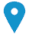 Replace with house number, street name, city, postcode, countryReplace with house number, street name, city, postcode, countryReplace with house number, street name, city, postcode, countryReplace with house number, street name, city, postcode, countryReplace with house number, street name, city, postcode, countryReplace with house number, street name, city, postcode, countryReplace with house number, street name, city, postcode, countryReplace with house number, street name, city, postcode, countryReplace with house number, street name, city, postcode, countryReplace with house number, street name, city, postcode, country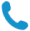 Replace with telephone numberReplace with telephone numberReplace with telephone number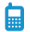 Replace with mobile numberReplace with mobile numberReplace with mobile numberReplace with mobile numberReplace with mobile number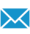 State e-mail addressState e-mail addressState e-mail addressState e-mail addressState e-mail addressState e-mail addressState e-mail addressState e-mail addressState e-mail addressState e-mail address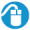 State personal website(s) [Il candidato può inserire link per il download di allegati o link a portfolio lavori pregressi o link al proprio sito web.]State personal website(s) [Il candidato può inserire link per il download di allegati o link a portfolio lavori pregressi o link al proprio sito web.]State personal website(s) [Il candidato può inserire link per il download di allegati o link a portfolio lavori pregressi o link al proprio sito web.]State personal website(s) [Il candidato può inserire link per il download di allegati o link a portfolio lavori pregressi o link al proprio sito web.]State personal website(s) [Il candidato può inserire link per il download di allegati o link a portfolio lavori pregressi o link al proprio sito web.]State personal website(s) [Il candidato può inserire link per il download di allegati o link a portfolio lavori pregressi o link al proprio sito web.]State personal website(s) [Il candidato può inserire link per il download di allegati o link a portfolio lavori pregressi o link al proprio sito web.]State personal website(s) [Il candidato può inserire link per il download di allegati o link a portfolio lavori pregressi o link al proprio sito web.]State personal website(s) [Il candidato può inserire link per il download di allegati o link a portfolio lavori pregressi o link al proprio sito web.]State personal website(s) [Il candidato può inserire link per il download di allegati o link a portfolio lavori pregressi o link al proprio sito web.]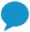 Replace with type of IM service Replace with messaging account(s)Replace with type of IM service Replace with messaging account(s)Replace with type of IM service Replace with messaging account(s)Replace with type of IM service Replace with messaging account(s)Replace with type of IM service Replace with messaging account(s)Replace with type of IM service Replace with messaging account(s)Replace with type of IM service Replace with messaging account(s)Replace with type of IM service Replace with messaging account(s)Replace with type of IM service Replace with messaging account(s)Replace with type of IM service Replace with messaging account(s)SexEnter sexSexEnter sexSexEnter sexDate of birthdd/mm/yyyyDate of birthdd/mm/yyyyDate of birthdd/mm/yyyyDate of birthdd/mm/yyyyDate of birthdd/mm/yyyyNationalityEnter nationality/-iesNationalityEnter nationality/-iesNationalityEnter nationality/-iesPRACTICAL TRAINING IN THE FOLLOWINGPROFESSIONAL FIELD*Selezionare una sola Area professionale inserendo una x tra le parentesi ( ) Architecture( ) Linguistic Mediation ( ) Social Animation( ) ICT( ) Restoration of Cultural Heritage( ) Non profit ( ) Architecture( ) Linguistic Mediation ( ) Social Animation( ) ICT( ) Restoration of Cultural Heritage( ) Non profit ( ) Architecture( ) Linguistic Mediation ( ) Social Animation( ) ICT( ) Restoration of Cultural Heritage( ) Non profit ( ) Architecture( ) Linguistic Mediation ( ) Social Animation( ) ICT( ) Restoration of Cultural Heritage( ) Non profit ( ) Architecture( ) Linguistic Mediation ( ) Social Animation( ) ICT( ) Restoration of Cultural Heritage( ) Non profit ( ) Architecture( ) Linguistic Mediation ( ) Social Animation( ) ICT( ) Restoration of Cultural Heritage( ) Non profit ( ) Architecture( ) Linguistic Mediation ( ) Social Animation( ) ICT( ) Restoration of Cultural Heritage( ) Non profit ( ) Architecture( ) Linguistic Mediation ( ) Social Animation( ) ICT( ) Restoration of Cultural Heritage( ) Non profit ( ) Architecture( ) Linguistic Mediation ( ) Social Animation( ) ICT( ) Restoration of Cultural Heritage( ) Non profit ( ) Architecture( ) Linguistic Mediation ( ) Social Animation( ) ICT( ) Restoration of Cultural Heritage( ) Non profit ( ) Architecture( ) Linguistic Mediation ( ) Social Animation( ) ICT( ) Restoration of Cultural Heritage( ) Non profit WORK EXPERIENCE[Inserire separatamente le esperienze professionali svolte iniziando dalla più recente.][Inserire separatamente le esperienze professionali svolte iniziando dalla più recente.][Inserire separatamente le esperienze professionali svolte iniziando dalla più recente.][Inserire separatamente le esperienze professionali svolte iniziando dalla più recente.][Inserire separatamente le esperienze professionali svolte iniziando dalla più recente.][Inserire separatamente le esperienze professionali svolte iniziando dalla più recente.][Inserire separatamente le esperienze professionali svolte iniziando dalla più recente.][Inserire separatamente le esperienze professionali svolte iniziando dalla più recente.][Inserire separatamente le esperienze professionali svolte iniziando dalla più recente.][Inserire separatamente le esperienze professionali svolte iniziando dalla più recente.][Inserire separatamente le esperienze professionali svolte iniziando dalla più recente.][Inserire separatamente le esperienze professionali svolte iniziando dalla più recente.]Replace with dates(from - to)Replace with occupation or position heldReplace with occupation or position heldReplace with occupation or position heldReplace with occupation or position heldReplace with occupation or position heldReplace with occupation or position heldReplace with occupation or position heldReplace with occupation or position heldReplace with occupation or position heldReplace with occupation or position heldReplace with occupation or position heldReplace with dates(from - to)Replace with employer’s name and locality (if relevant, full address and website)Replace with employer’s name and locality (if relevant, full address and website)Replace with employer’s name and locality (if relevant, full address and website)Replace with employer’s name and locality (if relevant, full address and website)Replace with employer’s name and locality (if relevant, full address and website)Replace with employer’s name and locality (if relevant, full address and website)Replace with employer’s name and locality (if relevant, full address and website)Replace with employer’s name and locality (if relevant, full address and website)Replace with employer’s name and locality (if relevant, full address and website)Replace with employer’s name and locality (if relevant, full address and website)Replace with employer’s name and locality (if relevant, full address and website)Replace with dates(from - to)Replace with main activities and responsibilitiesReplace with main activities and responsibilitiesReplace with main activities and responsibilitiesReplace with main activities and responsibilitiesReplace with main activities and responsibilitiesReplace with main activities and responsibilitiesReplace with main activities and responsibilitiesReplace with main activities and responsibilitiesReplace with main activities and responsibilitiesReplace with main activities and responsibilitiesReplace with main activities and responsibilitiesReplace with dates(from - to)Business or sector Replace with type of business or sector Business or sector Replace with type of business or sector Business or sector Replace with type of business or sector Business or sector Replace with type of business or sector Business or sector Replace with type of business or sector Business or sector Replace with type of business or sector Business or sector Replace with type of business or sector Business or sector Replace with type of business or sector Business or sector Replace with type of business or sector Business or sector Replace with type of business or sector Business or sector Replace with type of business or sector EDUCATION AND TRAINING[Inserire separatamente i corsi frequentati iniziando da quelli più recenti.]Per le descrizioni dei livelli EQF si consiglia di consultare l’ALLEGATO 2 posto al termine del suddetto modulo di candidatura unificato[Inserire separatamente i corsi frequentati iniziando da quelli più recenti.]Per le descrizioni dei livelli EQF si consiglia di consultare l’ALLEGATO 2 posto al termine del suddetto modulo di candidatura unificato[Inserire separatamente i corsi frequentati iniziando da quelli più recenti.]Per le descrizioni dei livelli EQF si consiglia di consultare l’ALLEGATO 2 posto al termine del suddetto modulo di candidatura unificato[Inserire separatamente i corsi frequentati iniziando da quelli più recenti.]Per le descrizioni dei livelli EQF si consiglia di consultare l’ALLEGATO 2 posto al termine del suddetto modulo di candidatura unificato[Inserire separatamente i corsi frequentati iniziando da quelli più recenti.]Per le descrizioni dei livelli EQF si consiglia di consultare l’ALLEGATO 2 posto al termine del suddetto modulo di candidatura unificato[Inserire separatamente i corsi frequentati iniziando da quelli più recenti.]Per le descrizioni dei livelli EQF si consiglia di consultare l’ALLEGATO 2 posto al termine del suddetto modulo di candidatura unificato[Inserire separatamente i corsi frequentati iniziando da quelli più recenti.]Per le descrizioni dei livelli EQF si consiglia di consultare l’ALLEGATO 2 posto al termine del suddetto modulo di candidatura unificato[Inserire separatamente i corsi frequentati iniziando da quelli più recenti.]Per le descrizioni dei livelli EQF si consiglia di consultare l’ALLEGATO 2 posto al termine del suddetto modulo di candidatura unificato[Inserire separatamente i corsi frequentati iniziando da quelli più recenti.]Per le descrizioni dei livelli EQF si consiglia di consultare l’ALLEGATO 2 posto al termine del suddetto modulo di candidatura unificato[Inserire separatamente i corsi frequentati iniziando da quelli più recenti.]Per le descrizioni dei livelli EQF si consiglia di consultare l’ALLEGATO 2 posto al termine del suddetto modulo di candidatura unificato[Inserire separatamente i corsi frequentati iniziando da quelli più recenti.]Per le descrizioni dei livelli EQF si consiglia di consultare l’ALLEGATO 2 posto al termine del suddetto modulo di candidatura unificato[Inserire separatamente i corsi frequentati iniziando da quelli più recenti.]Per le descrizioni dei livelli EQF si consiglia di consultare l’ALLEGATO 2 posto al termine del suddetto modulo di candidatura unificatoReplace with dates(from - to)Replace with qualification awardedReplace with qualification awardedReplace with qualification awardedReplace with qualification awardedReplace with qualification awardedReplace with qualification awardedReplace with qualification awardedReplace with qualification awardedReplace with qualification awardedReplace with EQF (or other) level if relevantReplace with EQF (or other) level if relevantReplace with dates(from - to)Replace with education or training organisation’s name and locality (if relevant, country) Replace with education or training organisation’s name and locality (if relevant, country) Replace with education or training organisation’s name and locality (if relevant, country) Replace with education or training organisation’s name and locality (if relevant, country) Replace with education or training organisation’s name and locality (if relevant, country) Replace with education or training organisation’s name and locality (if relevant, country) Replace with education or training organisation’s name and locality (if relevant, country) Replace with education or training organisation’s name and locality (if relevant, country) Replace with education or training organisation’s name and locality (if relevant, country) Replace with education or training organisation’s name and locality (if relevant, country) Replace with education or training organisation’s name and locality (if relevant, country) Replace with dates(from - to)Replace with a list of principal subjects covered or skills acquiredReplace with a list of principal subjects covered or skills acquiredReplace with a list of principal subjects covered or skills acquiredReplace with a list of principal subjects covered or skills acquiredReplace with a list of principal subjects covered or skills acquiredReplace with a list of principal subjects covered or skills acquiredReplace with a list of principal subjects covered or skills acquiredReplace with a list of principal subjects covered or skills acquiredReplace with a list of principal subjects covered or skills acquiredReplace with a list of principal subjects covered or skills acquiredReplace with a list of principal subjects covered or skills acquiredPERSONAL SKILLS[Rimuovere i campi non compilati.][Rimuovere i campi non compilati.][Rimuovere i campi non compilati.][Rimuovere i campi non compilati.][Rimuovere i campi non compilati.][Rimuovere i campi non compilati.][Rimuovere i campi non compilati.][Rimuovere i campi non compilati.][Rimuovere i campi non compilati.][Rimuovere i campi non compilati.][Rimuovere i campi non compilati.][Rimuovere i campi non compilati.]Mother tongue(s)Replace with mother tongue(s)Replace with mother tongue(s)Replace with mother tongue(s)Replace with mother tongue(s)Replace with mother tongue(s)Replace with mother tongue(s)Replace with mother tongue(s)Replace with mother tongue(s)Replace with mother tongue(s)Replace with mother tongue(s)Replace with mother tongue(s)Other Language(s)UNDERSTANDING UNDERSTANDING UNDERSTANDING UNDERSTANDING UNDERSTANDING SPEAKING SPEAKING SPEAKING SPEAKING SPEAKING WRITING Listening Listening Reading Reading Reading Spoken interaction Spoken interaction Spoken production Spoken production Spoken production Replace with languageEnter levelEnter levelEnter levelEnter levelEnter levelEnter levelEnter levelEnter levelEnter levelEnter levelEnter levelSostituire con il nome del certificato di lingua acquisito. Inserire il livello, se conosciutoSostituire con il nome del certificato di lingua acquisito. Inserire il livello, se conosciutoSostituire con il nome del certificato di lingua acquisito. Inserire il livello, se conosciutoSostituire con il nome del certificato di lingua acquisito. Inserire il livello, se conosciutoSostituire con il nome del certificato di lingua acquisito. Inserire il livello, se conosciutoSostituire con il nome del certificato di lingua acquisito. Inserire il livello, se conosciutoSostituire con il nome del certificato di lingua acquisito. Inserire il livello, se conosciutoSostituire con il nome del certificato di lingua acquisito. Inserire il livello, se conosciutoSostituire con il nome del certificato di lingua acquisito. Inserire il livello, se conosciutoSostituire con il nome del certificato di lingua acquisito. Inserire il livello, se conosciutoSostituire con il nome del certificato di lingua acquisito. Inserire il livello, se conosciutoReplace with languageEnter levelEnter levelEnter levelEnter levelEnter levelEnter levelEnter levelEnter levelEnter levelEnter levelEnter levelSostituire con il nome del certificato di lingua acquisito. Inserire il livello, se conosciutoSostituire con il nome del certificato di lingua acquisito. Inserire il livello, se conosciutoSostituire con il nome del certificato di lingua acquisito. Inserire il livello, se conosciutoSostituire con il nome del certificato di lingua acquisito. Inserire il livello, se conosciutoSostituire con il nome del certificato di lingua acquisito. Inserire il livello, se conosciutoSostituire con il nome del certificato di lingua acquisito. Inserire il livello, se conosciutoSostituire con il nome del certificato di lingua acquisito. Inserire il livello, se conosciutoSostituire con il nome del certificato di lingua acquisito. Inserire il livello, se conosciutoSostituire con il nome del certificato di lingua acquisito. Inserire il livello, se conosciutoSostituire con il nome del certificato di lingua acquisito. Inserire il livello, se conosciutoSostituire con il nome del certificato di lingua acquisito. Inserire il livello, se conosciutoLevels: A1/2: Basic user - B1/2: Independent user - C1/2 Proficient userCommon European Framework of Reference for LanguagesPer le descrizioni dei livelli si consiglia di consultare l’ALLEGATO 1 posto al termine del presente modulo di candidatura unificatoLevels: A1/2: Basic user - B1/2: Independent user - C1/2 Proficient userCommon European Framework of Reference for LanguagesPer le descrizioni dei livelli si consiglia di consultare l’ALLEGATO 1 posto al termine del presente modulo di candidatura unificatoLevels: A1/2: Basic user - B1/2: Independent user - C1/2 Proficient userCommon European Framework of Reference for LanguagesPer le descrizioni dei livelli si consiglia di consultare l’ALLEGATO 1 posto al termine del presente modulo di candidatura unificatoLevels: A1/2: Basic user - B1/2: Independent user - C1/2 Proficient userCommon European Framework of Reference for LanguagesPer le descrizioni dei livelli si consiglia di consultare l’ALLEGATO 1 posto al termine del presente modulo di candidatura unificatoLevels: A1/2: Basic user - B1/2: Independent user - C1/2 Proficient userCommon European Framework of Reference for LanguagesPer le descrizioni dei livelli si consiglia di consultare l’ALLEGATO 1 posto al termine del presente modulo di candidatura unificatoLevels: A1/2: Basic user - B1/2: Independent user - C1/2 Proficient userCommon European Framework of Reference for LanguagesPer le descrizioni dei livelli si consiglia di consultare l’ALLEGATO 1 posto al termine del presente modulo di candidatura unificatoLevels: A1/2: Basic user - B1/2: Independent user - C1/2 Proficient userCommon European Framework of Reference for LanguagesPer le descrizioni dei livelli si consiglia di consultare l’ALLEGATO 1 posto al termine del presente modulo di candidatura unificatoLevels: A1/2: Basic user - B1/2: Independent user - C1/2 Proficient userCommon European Framework of Reference for LanguagesPer le descrizioni dei livelli si consiglia di consultare l’ALLEGATO 1 posto al termine del presente modulo di candidatura unificatoLevels: A1/2: Basic user - B1/2: Independent user - C1/2 Proficient userCommon European Framework of Reference for LanguagesPer le descrizioni dei livelli si consiglia di consultare l’ALLEGATO 1 posto al termine del presente modulo di candidatura unificatoLevels: A1/2: Basic user - B1/2: Independent user - C1/2 Proficient userCommon European Framework of Reference for LanguagesPer le descrizioni dei livelli si consiglia di consultare l’ALLEGATO 1 posto al termine del presente modulo di candidatura unificatoLevels: A1/2: Basic user - B1/2: Independent user - C1/2 Proficient userCommon European Framework of Reference for LanguagesPer le descrizioni dei livelli si consiglia di consultare l’ALLEGATO 1 posto al termine del presente modulo di candidatura unificatoCommunication skillsReplace with your communication skills. Specify in what context they were acquired. Example:good communication skills gained through my experience as sales managerReplace with your communication skills. Specify in what context they were acquired. Example:good communication skills gained through my experience as sales managerReplace with your communication skills. Specify in what context they were acquired. Example:good communication skills gained through my experience as sales managerReplace with your communication skills. Specify in what context they were acquired. Example:good communication skills gained through my experience as sales managerReplace with your communication skills. Specify in what context they were acquired. Example:good communication skills gained through my experience as sales managerReplace with your communication skills. Specify in what context they were acquired. Example:good communication skills gained through my experience as sales managerReplace with your communication skills. Specify in what context they were acquired. Example:good communication skills gained through my experience as sales managerReplace with your communication skills. Specify in what context they were acquired. Example:good communication skills gained through my experience as sales managerReplace with your communication skills. Specify in what context they were acquired. Example:good communication skills gained through my experience as sales managerReplace with your communication skills. Specify in what context they were acquired. Example:good communication skills gained through my experience as sales managerReplace with your communication skills. Specify in what context they were acquired. Example:good communication skills gained through my experience as sales managerOrganisational / managerial skillsReplace with your organisational / managerial skills. Specify in what context they were acquired. Example: leadership (currently responsible for a team of 10 people)Replace with your organisational / managerial skills. Specify in what context they were acquired. Example: leadership (currently responsible for a team of 10 people)Replace with your organisational / managerial skills. Specify in what context they were acquired. Example: leadership (currently responsible for a team of 10 people)Replace with your organisational / managerial skills. Specify in what context they were acquired. Example: leadership (currently responsible for a team of 10 people)Replace with your organisational / managerial skills. Specify in what context they were acquired. Example: leadership (currently responsible for a team of 10 people)Replace with your organisational / managerial skills. Specify in what context they were acquired. Example: leadership (currently responsible for a team of 10 people)Replace with your organisational / managerial skills. Specify in what context they were acquired. Example: leadership (currently responsible for a team of 10 people)Replace with your organisational / managerial skills. Specify in what context they were acquired. Example: leadership (currently responsible for a team of 10 people)Replace with your organisational / managerial skills. Specify in what context they were acquired. Example: leadership (currently responsible for a team of 10 people)Replace with your organisational / managerial skills. Specify in what context they were acquired. Example: leadership (currently responsible for a team of 10 people)Replace with your organisational / managerial skills. Specify in what context they were acquired. Example: leadership (currently responsible for a team of 10 people)Job-related skillsReplace with any job-related skills not listed elsewhere. Specify in what context they were acquired. Example: good command of quality control processes (currently responsible for quality audit)Replace with any job-related skills not listed elsewhere. Specify in what context they were acquired. Example: good command of quality control processes (currently responsible for quality audit)Replace with any job-related skills not listed elsewhere. Specify in what context they were acquired. Example: good command of quality control processes (currently responsible for quality audit)Replace with any job-related skills not listed elsewhere. Specify in what context they were acquired. Example: good command of quality control processes (currently responsible for quality audit)Replace with any job-related skills not listed elsewhere. Specify in what context they were acquired. Example: good command of quality control processes (currently responsible for quality audit)Replace with any job-related skills not listed elsewhere. Specify in what context they were acquired. Example: good command of quality control processes (currently responsible for quality audit)Replace with any job-related skills not listed elsewhere. Specify in what context they were acquired. Example: good command of quality control processes (currently responsible for quality audit)Replace with any job-related skills not listed elsewhere. Specify in what context they were acquired. Example: good command of quality control processes (currently responsible for quality audit)Replace with any job-related skills not listed elsewhere. Specify in what context they were acquired. Example: good command of quality control processes (currently responsible for quality audit)Replace with any job-related skills not listed elsewhere. Specify in what context they were acquired. Example: good command of quality control processes (currently responsible for quality audit)Replace with any job-related skills not listed elsewhere. Specify in what context they were acquired. Example: good command of quality control processes (currently responsible for quality audit)Computer skillsReplace with your computer skills. Specify in what context they were acquired. Example:good command of Microsoft Office™ toolsReplace with your computer skills. Specify in what context they were acquired. Example:good command of Microsoft Office™ toolsReplace with your computer skills. Specify in what context they were acquired. Example:good command of Microsoft Office™ toolsReplace with your computer skills. Specify in what context they were acquired. Example:good command of Microsoft Office™ toolsReplace with your computer skills. Specify in what context they were acquired. Example:good command of Microsoft Office™ toolsReplace with your computer skills. Specify in what context they were acquired. Example:good command of Microsoft Office™ toolsReplace with your computer skills. Specify in what context they were acquired. Example:good command of Microsoft Office™ toolsReplace with your computer skills. Specify in what context they were acquired. Example:good command of Microsoft Office™ toolsReplace with your computer skills. Specify in what context they were acquired. Example:good command of Microsoft Office™ toolsReplace with your computer skills. Specify in what context they were acquired. Example:good command of Microsoft Office™ toolsReplace with your computer skills. Specify in what context they were acquired. Example:good command of Microsoft Office™ toolsOther skillsReplace with other relevant skills not already mentioned. Specify in what context they were acquired. Example:carpentryReplace with other relevant skills not already mentioned. Specify in what context they were acquired. Example:carpentryReplace with other relevant skills not already mentioned. Specify in what context they were acquired. Example:carpentryReplace with other relevant skills not already mentioned. Specify in what context they were acquired. Example:carpentryReplace with other relevant skills not already mentioned. Specify in what context they were acquired. Example:carpentryReplace with other relevant skills not already mentioned. Specify in what context they were acquired. Example:carpentryReplace with other relevant skills not already mentioned. Specify in what context they were acquired. Example:carpentryReplace with other relevant skills not already mentioned. Specify in what context they were acquired. Example:carpentryReplace with other relevant skills not already mentioned. Specify in what context they were acquired. Example:carpentryReplace with other relevant skills not already mentioned. Specify in what context they were acquired. Example:carpentryReplace with other relevant skills not already mentioned. Specify in what context they were acquired. Example:carpentryDriving licenceReplace with driving licence category/-ies.Example: BReplace with driving licence category/-ies.Example: BReplace with driving licence category/-ies.Example: BReplace with driving licence category/-ies.Example: BReplace with driving licence category/-ies.Example: BReplace with driving licence category/-ies.Example: BReplace with driving licence category/-ies.Example: BReplace with driving licence category/-ies.Example: BReplace with driving licence category/-ies.Example: BReplace with driving licence category/-ies.Example: BReplace with driving licence category/-ies.Example: BADDITIONAL INFORMATIONPublicationsPresentationsProjectsConferencesSeminarsHonours and awardsMembershipsReferencesReplace with relevant publications, presentations, projects, conferences, seminars, honours and awards, memberships, references. Remove headings not relevant in the left column.Example of publication:How to write a successful CV, New Associated Publishers, London, 2002. Example of project:Devon new public library. Principal architect in charge of design, production, bidding and construction supervision (2008-2012). Replace with relevant publications, presentations, projects, conferences, seminars, honours and awards, memberships, references. Remove headings not relevant in the left column.Example of publication:How to write a successful CV, New Associated Publishers, London, 2002. Example of project:Devon new public library. Principal architect in charge of design, production, bidding and construction supervision (2008-2012). Replace with relevant publications, presentations, projects, conferences, seminars, honours and awards, memberships, references. Remove headings not relevant in the left column.Example of publication:How to write a successful CV, New Associated Publishers, London, 2002. Example of project:Devon new public library. Principal architect in charge of design, production, bidding and construction supervision (2008-2012). Replace with relevant publications, presentations, projects, conferences, seminars, honours and awards, memberships, references. Remove headings not relevant in the left column.Example of publication:How to write a successful CV, New Associated Publishers, London, 2002. Example of project:Devon new public library. Principal architect in charge of design, production, bidding and construction supervision (2008-2012). Replace with relevant publications, presentations, projects, conferences, seminars, honours and awards, memberships, references. Remove headings not relevant in the left column.Example of publication:How to write a successful CV, New Associated Publishers, London, 2002. Example of project:Devon new public library. Principal architect in charge of design, production, bidding and construction supervision (2008-2012). Replace with relevant publications, presentations, projects, conferences, seminars, honours and awards, memberships, references. Remove headings not relevant in the left column.Example of publication:How to write a successful CV, New Associated Publishers, London, 2002. Example of project:Devon new public library. Principal architect in charge of design, production, bidding and construction supervision (2008-2012). Replace with relevant publications, presentations, projects, conferences, seminars, honours and awards, memberships, references. Remove headings not relevant in the left column.Example of publication:How to write a successful CV, New Associated Publishers, London, 2002. Example of project:Devon new public library. Principal architect in charge of design, production, bidding and construction supervision (2008-2012). Replace with relevant publications, presentations, projects, conferences, seminars, honours and awards, memberships, references. Remove headings not relevant in the left column.Example of publication:How to write a successful CV, New Associated Publishers, London, 2002. Example of project:Devon new public library. Principal architect in charge of design, production, bidding and construction supervision (2008-2012). Replace with relevant publications, presentations, projects, conferences, seminars, honours and awards, memberships, references. Remove headings not relevant in the left column.Example of publication:How to write a successful CV, New Associated Publishers, London, 2002. Example of project:Devon new public library. Principal architect in charge of design, production, bidding and construction supervision (2008-2012). Replace with relevant publications, presentations, projects, conferences, seminars, honours and awards, memberships, references. Remove headings not relevant in the left column.Example of publication:How to write a successful CV, New Associated Publishers, London, 2002. Example of project:Devon new public library. Principal architect in charge of design, production, bidding and construction supervision (2008-2012). Replace with relevant publications, presentations, projects, conferences, seminars, honours and awards, memberships, references. Remove headings not relevant in the left column.Example of publication:How to write a successful CV, New Associated Publishers, London, 2002. Example of project:Devon new public library. Principal architect in charge of design, production, bidding and construction supervision (2008-2012). PROGRAMME DETAILSPROGRAMME DETAILSProject Name:DEVELOP 2020 – II PhasePERSONAL INFORMATIONPERSONAL INFORMATIONPERSONAL INFORMATIONPERSONAL INFORMATIONPERSONAL INFORMATIONPERSONAL INFORMATIONPERSONAL INFORMATIONPERSONAL INFORMATIONPERSONAL INFORMATIONPERSONAL INFORMATIONPERSONAL INFORMATIONPERSONAL INFORMATIONPERSONAL INFORMATIONPERSONAL INFORMATIONFamily NameFamily NameFamily NameFirst NameFirst NameFirst NameFirst NameFirst NamePlace of BirthPlace of BirthPlace of BirthDate of Birth (dd/mm/yyyy)Date of Birth (dd/mm/yyyy)Date of Birth (dd/mm/yyyy)Date of Birth (dd/mm/yyyy)Date of Birth (dd/mm/yyyy)NationalityNationalityNationalityIdentity card number or Passport number Identity card number or Passport number Identity card number or Passport number Identity card number or Passport number Identity card number or Passport number SexSexSex() Male    () Female() Male    () Female() Male    () FemaleMarital StatusMarital StatusMarital StatusMarital StatusMarital Status() Married  () Single() Married  () Single() Married  () SingleAddressAddressAddressPost CodePost CodePost CodePost CodeCityCityCityCountryCountryCountryCountryMobile phoneMobile phoneMobile phoneTelephoneTelephoneTelephoneTelephoneTelephoneDo you have a driving license?Do you have a driving license?Do you have a driving license?() Yes() NoSpecifySpecifyEmailEmailEmailEmailEmailAt the moment you areAt the moment you areAt the moment you areAt the moment you areAt the moment you areAt the moment you areAt the moment you areAt the moment you areAt the moment you areAt the moment you areAt the moment you areAt the moment you areAt the moment you areAt the moment you are() Long term employed() Long term employed() Long term employed() Temporarily Employed() Temporarily Employed() Temporarily Employed() Temporarily Employed() Self-Employed() Self-Employed() Self-Employed() Self-Employed() Self-Employed() Redundant() Redundant()  Unemployed()  Unemployed()  Unemployed() Recent Graduates() Recent Graduates() Recent Graduates() Recent Graduates() Student() Student() Student() Student() Student() Trainee() Traineeat (please insert the name of the structure)at (please insert the name of the structure)at (please insert the name of the structure)at (please insert the name of the structure)at (please insert the name of the structure)at (please insert the name of the structure)at (please insert the name of the structure)at (please insert the name of the structure)at (please insert the name of the structure)at (please insert the name of the structure)at (please insert the name of the structure)at (please insert the name of the structure)at (please insert the name of the structure)at (please insert the name of the structure)Since (please insert date)  Since (please insert date)  Since (please insert date)  Since (please insert date)  Since (please insert date)  Since (please insert date)  Since (please insert date)  Since (please insert date)  Since (please insert date)  Since (please insert date)  Since (please insert date)  Since (please insert date)  Since (please insert date)  Since (please insert date)  Are you now attending a school, a course, a training or other?Are you now attending a school, a course, a training or other?Are you now attending a school, a course, a training or other?Are you now attending a school, a course, a training or other?Are you now attending a school, a course, a training or other?Are you now attending a school, a course, a training or other?Are you now attending a school, a course, a training or other?Are you now attending a school, a course, a training or other?Are you now attending a school, a course, a training or other?Are you now attending a school, a course, a training or other?Are you now attending a school, a course, a training or other?Are you now attending a school, a course, a training or other?Are you now attending a school, a course, a training or other?Are you now attending a school, a course, a training or other?() Yes() NoSpecify :Specify :Specify :Specify :Specify :Specify :Specify :Specify :Specify :Specify :Specify :Specify :WHO SHOULD WE CONTACT IF THERE IS AN EMERGENCY?WHO SHOULD WE CONTACT IF THERE IS AN EMERGENCY?WHO SHOULD WE CONTACT IF THERE IS AN EMERGENCY?WHO SHOULD WE CONTACT IF THERE IS AN EMERGENCY?WHO SHOULD WE CONTACT IF THERE IS AN EMERGENCY?WHO SHOULD WE CONTACT IF THERE IS AN EMERGENCY?WHO SHOULD WE CONTACT IF THERE IS AN EMERGENCY?WHO SHOULD WE CONTACT IF THERE IS AN EMERGENCY?WHO SHOULD WE CONTACT IF THERE IS AN EMERGENCY?WHO SHOULD WE CONTACT IF THERE IS AN EMERGENCY?WHO SHOULD WE CONTACT IF THERE IS AN EMERGENCY?WHO SHOULD WE CONTACT IF THERE IS AN EMERGENCY?WHO SHOULD WE CONTACT IF THERE IS AN EMERGENCY?WHO SHOULD WE CONTACT IF THERE IS AN EMERGENCY?Family nameFamily nameFirst NameFirst NameFirst NameFirst NameAddressAddressRelationship with yourselfRelationship with yourselfRelationship with yourselfRelationship with yourselfCityCityCountryCountryCountryCountryPost CodePost CodeTelephoneTelephoneTelephoneTelephoneMobileMobileEmailEmailEmailEmailYOUR HEALTHYOUR HEALTHYOUR HEALTHYOUR HEALTHYOUR HEALTHYOUR HEALTHYOUR HEALTHYOUR HEALTHYOUR HEALTHYOUR HEALTHYOUR HEALTHYOUR HEALTHYOUR HEALTHYOUR HEALTHDo you have an illness or medical condition?Do you have an illness or medical condition?Do you have an illness or medical condition?Do you have an illness or medical condition?Do you have an illness or medical condition?() Yes () No() Yes () No() Yes () NoIf yes, please tell us about them:If yes, please tell us about them:If yes, please tell us about them:If yes, please tell us about them:If yes, please tell us about them:If yes, please tell us about them:Do you have any special dietary needs?Do you have any special dietary needs?Do you have any special dietary needs?Do you have any special dietary needs?Do you have any special dietary needs?() Yes () No() Yes () No() Yes () NoIf yes, please tell us about them:If yes, please tell us about them:If yes, please tell us about them:If yes, please tell us about them:If yes, please tell us about them:If yes, please tell us about them:Do you have any allergies?Do you have any allergies?Do you have any allergies?Do you have any allergies?Do you have any allergies?() Yes () No() Yes () No() Yes () NoIf yes, please tell us about them:If yes, please tell us about them:If yes, please tell us about them:If yes, please tell us about them:If yes, please tell us about them:If yes, please tell us about them:Do you have any special needs?Do you have any special needs?Do you have any special needs?Do you have any special needs?Do you have any special needs?() Yes () No() Yes () No() Yes () NoIf yes, please tell us about them:If yes, please tell us about them:If yes, please tell us about them:If yes, please tell us about them:If yes, please tell us about them:If yes, please tell us about them:Do you smoke?Do you smoke?Do you smoke?Do you smoke?Do you smoke?() Yes () No() Yes () No() Yes () No() Yes () No() Yes () No() Yes () No() Yes () No() Yes () No() Yes () NoAre you taking any regular medication?Are you taking any regular medication?Are you taking any regular medication?Are you taking any regular medication?Are you taking any regular medication?() Yes () No() Yes () No() Yes () NoIf yes, specify:If yes, specify:If yes, specify:If yes, specify:If yes, specify:If yes, specify:Are you receiving any medical treatment?Are you receiving any medical treatment?Are you receiving any medical treatment?Are you receiving any medical treatment?Are you receiving any medical treatment?() Yes () No() Yes () No() Yes () NoIf yes, specify:If yes, specify:If yes, specify:If yes, specify:If yes, specify:If yes, specify:Have you undergone surgery in the last 3 years?Have you undergone surgery in the last 3 years?Have you undergone surgery in the last 3 years?Have you undergone surgery in the last 3 years?Have you undergone surgery in the last 3 years?() Yes () No    () Yes () No    () Yes () No    If yes, specify it:If yes, specify it:If yes, specify it:If yes, specify it:If yes, specify it:If yes, specify it:Did you suffer from behavioural issues or mental illness in the last 3 years?Did you suffer from behavioural issues or mental illness in the last 3 years?Did you suffer from behavioural issues or mental illness in the last 3 years?Did you suffer from behavioural issues or mental illness in the last 3 years?Did you suffer from behavioural issues or mental illness in the last 3 years?() Yes () No    () Yes () No    () Yes () No    If yes, specify it:If yes, specify it:If yes, specify it:If yes, specify it:If yes, specify it:If yes, specify it:Do you suffer from any sleep disorder? (snoring, apnea, insomnia, somnambulism, etc)Do you suffer from any sleep disorder? (snoring, apnea, insomnia, somnambulism, etc)Do you suffer from any sleep disorder? (snoring, apnea, insomnia, somnambulism, etc)Do you suffer from any sleep disorder? (snoring, apnea, insomnia, somnambulism, etc)Do you suffer from any sleep disorder? (snoring, apnea, insomnia, somnambulism, etc)() Yes () No    () Yes () No    () Yes () No    If yes, specify it:If yes, specify it:If yes, specify it:If yes, specify it:If yes, specify it:If yes, specify it:Have you got any problem in living with cats, dogs or other animals?Have you got any problem in living with cats, dogs or other animals?Have you got any problem in living with cats, dogs or other animals?Have you got any problem in living with cats, dogs or other animals?Have you got any problem in living with cats, dogs or other animals?() Yes () No() Yes () No() Yes () NoIf yes, specify it:If yes, specify it:If yes, specify it:If yes, specify it:If yes, specify it:If yes, specify it:Are there any activities that you cannot perform due to a handicap?                                          Are there any activities that you cannot perform due to a handicap?                                          Are there any activities that you cannot perform due to a handicap?                                          Are there any activities that you cannot perform due to a handicap?                                          Are there any activities that you cannot perform due to a handicap?                                          () Yes () No() Yes () No() Yes () NoIf yes, please tell us about them:If yes, please tell us about them:If yes, please tell us about them:If yes, please tell us about them:If yes, please tell us about them:If yes, please tell us about them:Are you vegetarian?Are you vegetarian?Are you vegetarian?Are you vegetarian?Are you vegetarian?() Yes () No() Yes () No() Yes () No() Yes () No() Yes () No() Yes () No() Yes () No() Yes () No() Yes () NoHave you got any problem in living  with family or home owners inside the apartment?Have you got any problem in living  with family or home owners inside the apartment?Have you got any problem in living  with family or home owners inside the apartment?Have you got any problem in living  with family or home owners inside the apartment?Have you got any problem in living  with family or home owners inside the apartment?() Yes () No() Yes () No() Yes () No() Yes () No() Yes () No() Yes () No() Yes () No() Yes () No() Yes () NoDo you want to share the apartment  with foreign participant?Do you want to share the apartment  with foreign participant?Do you want to share the apartment  with foreign participant?Do you want to share the apartment  with foreign participant?Do you want to share the apartment  with foreign participant?() Yes () No() Yes () No() Yes () No() Yes () No() Yes () No() Yes () No() Yes () No() Yes () No() Yes () NoDo you want to share the apartment with Italian flatmates?Do you want to share the apartment with Italian flatmates?Do you want to share the apartment with Italian flatmates?Do you want to share the apartment with Italian flatmates?Do you want to share the apartment with Italian flatmates?() Yes () No() Yes () No() Yes () No() Yes () No() Yes () No() Yes () No() Yes () No() Yes () No() Yes () NoHave you ever been convicted of a criminal offence?Have you ever been convicted of a criminal offence?Have you ever been convicted of a criminal offence?Have you ever been convicted of a criminal offence?Have you ever been convicted of a criminal offence?() Yes () No() Yes () No() Yes () NoIf yes, specify:If yes, specify:If yes, specify:If yes, specify:If yes, specify:If yes, specify:LEONARDO PRACTICAL TRAININGIn which professional field would you like to do the practical training? Please indicate 1 choice.Please, indicate which CONCRETE TASKS you would like to carry out during the internship because of your current skills and / or work experience already carried out? (Please give a brief answer, max one line)EDUCATION *Indicare i Titoli di studio conseguitiEDUCATION *Indicare i Titoli di studio conseguitiEDUCATION *Indicare i Titoli di studio conseguitiEDUCATION *Indicare i Titoli di studio conseguitiDates(from - to)Name of School/University/ InstituteQualification awardedFull name of course titleExams passed and gradeCOMPUTER SKILLSCOMPUTER SKILLSCOMPUTER SKILLSCOMPUTER SKILLSCOMPUTER SKILLSCOMPUTER SKILLSCOMPUTER SKILLSCOMPUTER SKILLSWhat is your comfort level with computers in general?What is your comfort level with computers in general?What is your comfort level with computers in general?What is your comfort level with computers in general?What is your comfort level with computers in general?What is your comfort level with computers in general?What is your comfort level with computers in general?What is your comfort level with computers in general?() Confident and experienced() Confident and experienced() Feel competent most of the time() Feel competent most of the time() Sometimes nervous() Sometimes nervous() I avoid the computer() I avoid the computerSkillsVery ComfortableVery ComfortableComfortableSomewhat comfortableSomewhat uncomfortableSomewhat uncomfortableNot comfortableBasic Computer skills( )( )( )( )( )( )( )Web skills( )( )( )( )( )( )( )E-mail skills( )( )( )( )( )( )( )Office software skills( )( )( )( )( )( )( )LANGUAGE SKILLSLANGUAGE SKILLSLANGUAGE SKILLSLANGUAGE SKILLSPlease list any languages you can speak, indicating your level and the number of years of study*Ripetere la riga per ogni lingua conosciutaPlease list any languages you can speak, indicating your level and the number of years of study*Ripetere la riga per ogni lingua conosciutaPlease list any languages you can speak, indicating your level and the number of years of study*Ripetere la riga per ogni lingua conosciutaPlease list any languages you can speak, indicating your level and the number of years of study*Ripetere la riga per ogni lingua conosciutaOral comprehensionSpeaking abilityNumber of years studyEnglish( ) Nil ( ) Poor ( ) Satisfactory( ) Good ( ) Fluent( ) Nil ( ) Poor ( ) Satisfactory( ) Good ( ) FluentFrench( ) Nil ( ) Poor ( ) Satisfactory( ) Good ( ) Fluent( ) Nil ( ) Poor ( ) Satisfactory( ) Good ( ) FluentSpanish( ) Nil ( ) Poor ( ) Satisfactory( ) Good ( ) Fluent( ) Nil ( ) Poor ( ) Satisfactory( ) Good ( ) FluentGerman( ) Nil ( ) Poor ( ) Satisfactory( ) Good ( ) Fluent( ) Nil ( ) Poor ( ) Satisfactory( ) Good ( ) FluentOther Language:_________( ) Nil ( ) Poor ( ) Satisfactory( ) Nil ( ) Poor ( ) SatisfactoryOther Language:_________( ) Good ( ) Fluent( ) Good ( ) FluentWORK EXPERIENCEWORK EXPERIENCEWORK EXPERIENCEWORK EXPERIENCECompany/OrganizationSectorFrom - ToTasks/ResponsibilitiesPREVIOUS STAYS ABROAD (ABOVE 3 MONTHS)PREVIOUS STAYS ABROAD (ABOVE 3 MONTHS)PREVIOUS STAYS ABROAD (ABOVE 3 MONTHS)PREVIOUS STAYS ABROAD (ABOVE 3 MONTHS)Country/CityPurpose(ex. work-study-training)*SpecifyFounded by(Educational-Personal funds)*If Educational funds, specifyPeriod(from - to)YOUR HOBBIES, INTERESTS AND ASPIRATIONSHobbies and InterestsPlease tell us a little about your hobbies, interests and what you do in your spare time:Expectations / PlansQ1. Please, describe what you expect from a practical training abroad.Q2. What are your career plans after the project?Q3. What wishes, hopes and fears do you have concerning this project?Q4. Why do you think, apart from your professional qualifications, you fit into the project? Livello BaseA1Comprende e usa espressioni di uso quotidiano e frasi basilari tese a soddisfare bisogni di tipo concreto. Sa presentare se stesso/a e gli altri ed è in grado di fare domande e rispondere su particolari personali come dove abita, le persone che conosce e le cose che possiede. Interagisce in modo semplice purchè l'altra persona parli lentamente e chiaramente e sia disposta a collaborare.A2Comprende frasi ed espressioni usate frequentemente relative ad ambiti di immediata rilevanza (Es. informazioni personali e familiari di base, fare la spesa, la geografia locale, l'occupazione). Comunica in attività semplici e di routine che richiedono un semplice scambio di informazioni su argomenti familiari e comuni. Sa descrivere in termini semplici aspetti del suo background, dell'ambiente circostante sa esprimere bisogni immediati.Livello AutonomoB1Comprende i punti chiave di argomenti familiari che riguardano la scuola, il tempo libero ecc. Sa muoversi con disinvoltura in situazioni che possono verificarsi mentre viaggia nel paese in cui si parla la lingua. E' in grado di produrre un testo semplice relativo ad argomenti che siano familiari o di interesse personale. E' in grado di descrivere esperienze ed avvenimenti, sogni, speranze e ambizioni e spiegare brevemente le ragioni delle sue opinioni e dei suoi progetti.B2Comprende le idee principali di testi complessi su argomenti sia concreti che astratti, comprese le discussioni tecniche nel suo campo di specializzazione. E' in grado di interagire con una certa scioltezza e spontaneità che rendono possibile un'interazione naturale con i parlanti nativi senza sforzo per l'interlocutore. Sa produrre un testo chiaro e dettagliato su un'ampia gamma di argomenti e spiegare un punto di vista su un argomento fornendo i pro e i contro delle varie opzioni.Livello PadronanzaC1Comprende un'ampia gamma di testi complessi e lunghi e ne sa riconoscere il significato implicito. Si esprime con scioltezza e naturalezza. Usa la lingua in modo flessibile ed efficace per scopi sociali, professionali e accademici. Riesce a produrre testi chiari, ben costruiti, dettagliati su argomenti complessi, mostrando un sicuro controllo della struttura testuale, dei connettori e degli elementi di coesione.C2Comprende con facilità praticamente tutto ciò che sente e legge. Sa riassumere informazioni provenienti da diverse fonti sia parlate che scritte, ristrutturando gli argomenti in una presentazione coerente. Sa esprimersi spontaneamente, in modo molto scorrevole e preciso, individuando le più sottili sfumature di significato in situazioni complesse.LIVELLO EQFTIPOLOGIA DI QUALIFICAZIONE1Diploma di licenza conclusiva del I ciclo di istruzione(c.d. Diploma di licenza di scuola media inferiore)2Certificazione delle competenze di base acquisite in esito all'assolvimento dell'obbligo di istruzioneRilasciata al compimento dell’obbligo di istruzione; può essere rilasciata al termine del primo biennio di scuola media superiore e al termine del primo biennio dei percorsi di Istruzione e Formazione Professionale.3Attestato di qualifica di operatore professionaleSi acquisisce attraverso percorsi triennali di Istruzione e Formazione Professionale (IeFP) oppure attraverso un percorso di apprendistato. Possono accedere coloro che hanno conseguito il Diploma di licenza conclusiva del I ciclo di istruzione.4Diploma professionale di tecnicoSi acquisisce attraverso percorsi quadriennali di Istruzione e Formazione Professionale (IeFP) oppure attraverso un percorso di apprendistato. Possono accedere coloro che hanno conseguito il Diploma di licenza conclusiva del I ciclo di istruzione.4Diploma liceale - Diploma di istruzione tecnica - Diploma di istruzione professionaleIl Diploma di istruzione secondaria si consegue in esito ai percorsi di durata quinquennale dei licei, degli istituti tecnici e degli istituti professionali, al superamento dell’Esame di Stato.4Certificato di specializzazione tecnica superioreSi acquisisce a conclusione di un percorso formativo di Istruzione e Formazione Tecnica Superiore (IFTS) di 800/1000 ore al massimo – oppure di un percorso di apprendistato – e il superamento delle verifiche finali delle competenze acquisite.4Attestato di qualifica professionale o CertificatoSi rilascia a conclusione di percorsi di formazione professionale iniziale post qualifica, post diploma e anche post-laurea gestiti dalle strutture formative accreditate dalle Regioni e delle Province Autonome, in seguito al superamento di un esame finale. Possono accedere coloro che abbiano assolto il diritto-dovere all’istruzione e alla formazione. I corsi, che qualificano e specializzano rispetto ad una figura professionale di riferimento, sono articolati in cicli brevi di durata annuale (minimo 400-600 ore). Generalmente, nell’ambito del percorso è prevista la partecipazione ad uno stage.5Diploma di tecnico superioreSi acquisisce a conclusione di un percorso formativo di 1800/2000 ore realizzato dagli Istituti Tecnici Superiori (ITS) – oppure di un percorso di apprendistato – con il superamento di verifiche finali delle competenze acquisite.6Laurea (I ciclo)Il titolo viene rilasciato al termine di un corso di laurea, di durata triennale e comporta l’acquisizione di 180 CFU.Titoli del vecchio ordinamento correlabili al I ciclo: Diploma Universitario ; Diploma di Scuole dirette a fini speciali (Sdafs)Titolo equipollente: Diploma di mediatore linguistico rilasciato dalle Scuole Superiori per Mediatori Linguistici (SSML)6Diploma Accademico di I livelloIstituti dell’Alta Formazione Artistica e Musicale (AFAM)Si rilascia al termine del corso di diploma accademico di primo livello. I corsi hanno durata triennale e comportano l’acquisizione di 180 CFA.7Laurea Magistrale (II ciclo)Il titolo viene rilasciato al termine di un corso di laurea magistrale, di durata biennale e comportano l’acquisizione di 120 CFU o al termine di un corso di laurea magistrale a ciclo unico, da 5 a 6 anni – da 300 a 360 CFU.Titolo del vecchio ordinamento correlabile al I ciclo: Laurea Specialistica7Diploma Accademico di II livelloIstituti dell’Alta Formazione Artistica e Musicale (AFAM)Si rilascia al termine del corso di diploma accademico di secondo livello. I corsi hanno durata biennale e comportano l’acquisizione di 120 CFA.7Master universitario di I livelloIl titolo viene rilasciato al termine di un corso di perfezionamento scientifico e di alta formazione permanente e ricorrente successivi al conseguimento della Laurea; la durata è minimo annuale - almeno 60 CFU.7Diploma Accademico di specializzazione (I)Istituti dell’Alta Formazione Artistica e Musicale (AFAM)Si rilascia al termine di un Corso di specializzazione con l’obiettivo di fornire allo studente competenze professionali elevate in ambiti specifici. Si accede tramite Diploma Accademico di I livello.7Diploma di perfezionamento o master (I)Istituti dell’Alta Formazione Artistica e Musicale (AFAM)Si rilascia al termine di un Corso di perfezionamento o master che risponde ad esigenze culturali di approfondimento in determinati settori di studio o ad esigenze di aggiornamento o di riqualificazione professionale e di educazione permanente. Si accede tramite Diploma Accademico di I livello. Prevede l’acquisizione di almeno 60 crediti.8Dottorato di ricerca (III ciclo)Il titolo viene rilasciato al termine di un corso di Dottorato di Ricerca della durata non inferiore a tre anni, disciplinato da un’Università.8Diploma accademico di formazione alla ricercaIstituti dell’Alta Formazione Artistica e Musicale (AFAM) Si rilascia al termine di un Corso di formazione alla ricerca con l’obiettivo di fornire le competenze necessarie per la programmazione e la realizzazione di attività di ricerca di alta qualificazione.8Diploma di specializzazioneIl titolo viene rilasciato al termine di un corso di specializzazione in particolare nel settore delle specialità mediche, cliniche e chirurgiche. La durata degli studi varia in rapporto al campo disciplinare, da 2 a 6 anni. Il Diploma di specializzazione dà diritto al titolo di “Specialista”.Titolo equipollente: Diploma di psicoterapeuta rilasciato da Istituti/Scuole di Psicoterapia8Master universitario di II livelloIl titolo viene rilasciato al termine di un corso di perfezionamento scientifico e di alta formazione permanente e ricorrente successivo al conseguimento della Laurea Specialistica o Magistrale; la durata è minimo annuale - 60 CFU.8Diploma Accademico di specializzazione (II)Istituti dell’Alta Formazione Artistica e Musicale (AFAM)Si rilascia al termine di un Corso di specializzazione con l’obiettivo di fornire allo studente competenze professionali elevate in ambiti specifici. Si accede tramite Diploma Accademico di II livello.8Diploma di perfezionamento o master (II)Istituti dell’Alta Formazione Artistica e Musicale (AFAM)Si rilascia al termine di un Corso di perfezionamento o master che risponde ad esigenze culturali di approfondimento in determinati settori di studio o ad esigenze di aggiornamento o di riqualificazione professionale e di educazione permanente. Si accede tramite Diploma Accademico di II livello. Prevede l’acquisizione di almeno 60 crediti.